                   T.C.              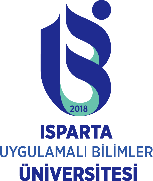                      ISPARTA UYGULAMALI BİLİMLER ÜNİVERSİTESİ                …………………………………………………………………………………MESLEK YÜKSEKOKULU                   İŞLETME/KURUM DEĞİŞTİRME FORMU   (Dönem içinde değiştirenler için)ÖĞRENCİ BİLGİLERİÖĞRENCİ BİLGİLERİÖĞRENCİ BİLGİLERİÖĞRENCİ BİLGİLERİÖğr. Numarası:          FotoğrafAdı ve Soyadı:          FotoğrafCep Telefonu:          FotoğrafE-Posta Adresi:          FotoğrafESKİ İŞLETME/KURUM BİLGİLERİESKİ İŞLETME/KURUM BİLGİLERİESKİ İŞLETME/KURUM BİLGİLERİKurum/İşletme Adı:Yetkili Kişinin İsmi:Yetkili Kişinin Telefon No:İşletmede Mesleki Eğitime Başlama Tarihi:İşletmeden/Kurumdan Ayrılma Tarihi:İŞLETME/KURUM DEĞİŞİKLİĞİ GEREKÇESİ (Kısaca yazınız)YENİ İŞLETME/KURUM BİLGİLERİYENİ İŞLETME/KURUM BİLGİLERİYENİ İŞLETME/KURUM BİLGİLERİYENİ İŞLETME/KURUM BİLGİLERİKurum/İşletme Adı:Telefon No:Web Sayfası::Yetkili Kişinin İsmi:Yetkili Kişinin Telefon No:Yetkili Kişinin E-Posta Adresi:Yeni İşletmede Mesleki Eğitime Giriş Tarihi:İşletmede Mesleki Eğitim Bitiş Tarihi:ÖğrenciBelge üzerindeki bilgilerin tarafımca doldurulduğunu ve doğruluğunu beyan eder, beyanımın ve diğer işlemlerimin hatalı veya eksik olmasından kaynaklanacak her türlü prim, idari ceza, gecikme zammı ve gecikme faizinin tarafımca ödeneceğini taahhüt ederim.…../….../20...                                             İmzaKurum/İşletme Yetkili Kişi Yukarıda bilgileri bulunan öğrencinin ilgili tarihlerde kurumumuzda/işletmemizde İşletmede Mesleki Eğitimi dersini alması tarafımızca uygun görülmüştür. ….../...../20....Kaşe/İmzaSorumlu Öğretim Elemanıİlgili öğrencinin …....... yarıyılında İşletmede Mesleki Eğitimi dersini adı geçen kurumda / işletmede alması uygundur.….../…../20.....İmza